증명 사진  파일 삽입Name (한글)Address, Phone Number, Email AddressEDUCATIONName of University / Major                        Period (Month.Year~ Month.Year)• GPA:• Completed semesters: • Interested field of study: LANGUAGE, LICENSE & CERTIFICATIONLanguages: License    :Awards:EXPERIENCE OR TRAININGPosition and title of activity                        Period (Month.Year~ Month.Year)• DescriptionPosition and title of activity                        Period (Month.Year~ Month.Year)• DescriptionPosition and title of activity                        Period (Month.Year~ Month.Year)• DescriptionSELF-INTRODUCTION(Max 1500 characters) REASON FOR APPLICATION(Max 1500 characters) HONG, GIL DONG (홍길동) 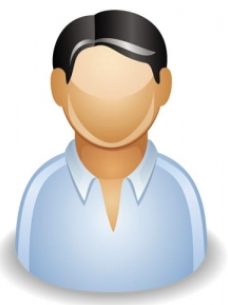 23-45 Samseong dong, Gangnam gu- Seoul, South Korea,+82-10-1234-5678, hongkildong@e-kna.orgEDUCATIONKNA University(Seoul) / Nuclear Engineering                     03.2012~09.2015• GPA: 3.5/4.5• Completed semesters: 6 Semester• Interested field of study: Nuclear operation and managementKNA High School (Incheon, Korea)                                  03.2012~09.2015LANGUAGE, LICENSES & CERTIFICATION Languages: TOEIC 800, TOEIC Speaking level 7License  : Registered Nuclear Engineer, Class I (Jun. 2014)Awards: Dean’s list for 2012 Spring semester, Scholarship for 2013 Spring semesterEXPERIENCE OR TRAININGAdministration Assistant in Nuclear Engineering major office        09.2013~12.2013• Handle with administration tasks and students’ affair     Member of student council in Engineering department              05.2011 ~11.2012• Organize and implement student’s activities and events   Volunteer at the International Seoul Lamp Festival                 07.2012~08.2012• Provide free translation services for foreign tourists    SELF-INTRODUCTION(Max 1500 characters) (Please describe yourself)REASON FOR APPLICATION(Max 1500 characters) (Please describe the objective of application, your future goal to be achieved through this program, or your interest in nuclear industry and this program)